January 1, 2019RE: Roof Hatch Safety Grab Bar Product Change NoticeBabcock-Davis announces the release of our updated Roof Hatch Safety Grab Bars to Safety Yellow Powder Coat. 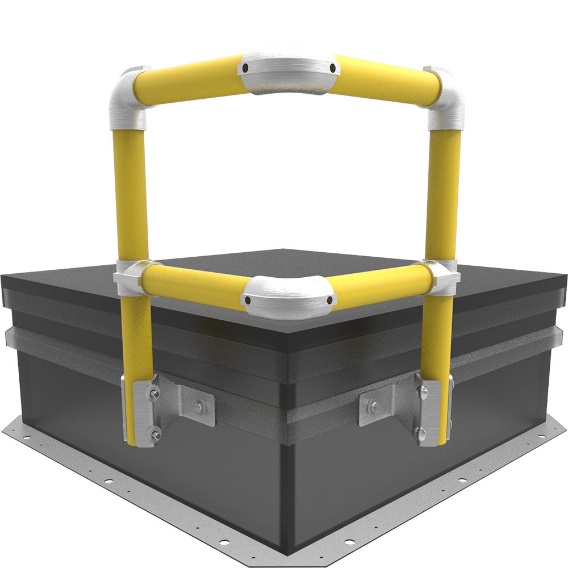 Additions to the design:New Aluminum rail and gate constructionLight weight design allows for easier and faster installationFits all brands of roof hatches that have a counterflashSafety yellow powder coat finish standardStill provides a non-penetrating attachment to the hatch via the counterflash5 year warranty
Specifications:Rails / Posts – Aluminum pipe, 1-1/4 inch (31 mm) ID (1.66 inch OD) Schedule 40, 6061 T6 alloyFittings – Aluminum alloy 5052-H32Mounting brackets – 3/16 inch steel, zinc platedHardware – Hex head bolts 3/8 inch – 16 by 34 inch zinc plated steelThe new aluminum safety rail and gate will begin shipping January 1, 2019. Please contact us at 1.888.412.3726 should you have any questions or concerns. We appreciate the opportunity to service you.MODELMATERIALFINISHBSGBAYAluminumPowder Coat, Safety Yellow